Ulster Region Awards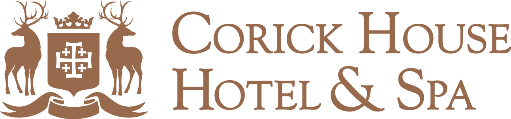 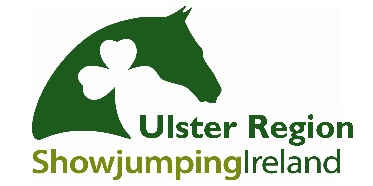 Booking FormPlease tick which event you wish to book:Booking ContactGuest ListPlease complete names etc for seating arrangementsSeating Preferences:If no preferences are provided the organisers will allocate seats on your behalfKids Menu ChoicesChildren wishing to have full meal will be charged at Adult ticket price Card Payment Authorisation FormFor assistance in completing the form please contact:Fiona Carson- 07711473666Chris Bogle- 07709199474Aldyth Roulston- 07948426262CLOSING DATES FOR BOOKINGS Horse Awards- Bookings close Friday 12th January 2018, with seating arrangements emailed to guests’ week commencing 15th January 2018 Pony Awards- Bookings close Friday 26th January 2018, with seating arrangements emailed to guests’ week commencing 29th January 2018 HORSE AWARDS20th January 2018PONY AWARDS2nd February 2018NameContact Mobile NumberEmail Address(Booking confirmation will be emailed)NameAdult£35Child£20Dietary Requirements?TotalHalf Roast Beef DinnerChicken Goujon & ChipsName on the Card:Name on the Card:Type of Card:VisaVisaMasterCardVisa DebitMastercard DebitAccount NumberPLEASE SUPPLY US WITH YOUR CONTACT NUMBER TO PROCESS PAYMENT OVER THE PHONE.  PLEASE SUPPLY US WITH YOUR CONTACT NUMBER TO PROCESS PAYMENT OVER THE PHONE.  Expiration DateXXXXXXSecurity CodeXXXXXXXXBilling AddressPostcodePhone NumberSigned:Date: